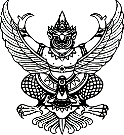 บันทึกข้อความส่วนราชการ   โรงเรียนเตรียมอุดมศึกษา ภาคตะวันออกเฉียงเหนือ	ที่ ......................................        วันที่............เดือน.................................พ.ศ.....................เรื่อง   แจ้งรายชื่อนักเรียนที่มีเวลาเรียนไม่ถึงร้อยละ 80 ของเวลาเรียนทั้งหมดเรียน   ผู้อำนวยการโรงเรียนเตรียมอุดมศึกษา ภาคตะวันออกเฉียงเหนือ	ด้วยข้าพเจ้า (นาย/นางสาว/นาง) .......................................................................ตำแหน่ง...........................กลุ่มสาระการเรียนรู้..................................................ได้สำรวจเวลาเรียนของนักเรียนในภาคเรียนที่.......ปีการศึกษา..........พบว่านักเรียนที่มีเวลาเรียนไม่ถึงร้อยละ 80 ของเวลาเรียนทั้งหมด จำนวน.....................คน ดังต่อไปนี้จึงเรียนมาเพื่อโปรดทราบและพิจารณาดำเนินการลำดับที่ชั้น/ห้องเลขที่เลขประจำตัวชื่อ – สกุลรหัสวิชารายวิชาจำนวนคาบสอนขาดเรียน(คาบ)ร้อยละของเวลาเรียนทั้งหมด